 Escuela Nacional Preparatoria 8 “Miguel E. Schulz”	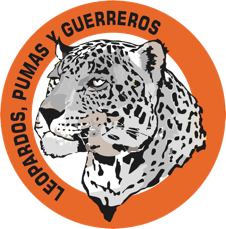                          FORMATO DE CONTACTONombre del profesor(a):Omar Sánchez RincónMensaje general o por grupo:Alumnas y alumnos de cuarto y quinto año.Les doy la más cordial bienvenida al ciclo escolar 2022-2023, soy  profesor de la materia de Educación Estética y Artística, e imparto la asignatura de fotografía en cuarto y quinto año.También soy Coordinador de Docencia del Colegio, por el turno vespertino, por lo que me pongo a sus ordenes, para ayudarles a resolver todas las dudas que tengan relacionadas a las maestras o maestros del Colegio por el turno vespertino, incluso en cuestiones administrativas-escolares.Por el momento este mensaje es sólo una presentación de mi parte y la aprovecho para darles unas recomendaciones sobre la manera de cursar las Actividades Artísticas.Para poder enterarte por primera vez de las actividades estéticas que se ofertan en el plantel, en ambos turnos, el proceso de inscripción, el nombre de los académicos que imparten las disciplinas, sus requerimientos, los días y las horas en las que dan sus clases, porque déjenme comentarles que cada maestra o maestro, organiza su horario de manera diferente a como aparece en la página.Para que puedan entender todo lo anterior, deberán consultar el Módulo de las Estéticas.¿Pero dónde se encuentra ese módulo?En www.prepa8.unam.mxBien, una vez estando dentro del sitio web del plantel, se van a la sección de estudiantado, en donde se van a encontrar con unos recuadros que contienen varios puntos, a esos recuadros con información, la comunidad de la escuela les nombramos combos. Entonces, estando en la sección del estudiantado, se dirigen al combo de Información y Servicio, de ahí al punto Módulo de Bienvenida, localizan el tema Actividades Estéticas y Artísticas y dan click. Formas de contacto:Como coordinador de docencia T.V., voy a estar al pendiente de todas las etapas que conforman el proceso de inscripción a la asignatura. Una vez que estén inscritos en fotografía y me entere de sus correos institucionales y antes de que empiecen las clases, me voy a comunicar con ustedes, para proporcionarles las claves de las plataformas en las que vamos a trabajar y mantenernos comunicados.Sin más por el momento reciban un cordial saludo y espero disfruten su paso por la prepa 8.